WeekTopicPeriodLearning ActivitiesTeacher1IntroductionsSession 1•	Orientation•	Pre-testSession 2•	Artist Gallery•	M and M•	Find Someone Who•	Learning English•	Introducing Yourself•	Where do you come from5th – 9th JunePresentationComplete the testInteractive Games Discussion + Presentation Rob Heathfield2Session 1:About My Family Family TreePhotos of family on phones etc.Talk about your familyFamily Vocabulary
EXTRA: Thai Royal FamilyInterests and HobbiesLikes/DislikesSession 2:Interests and Hobbies ContinuedConversation About Interests and HobbiesImages of My lifeIntroducing Myself12th – 16th JunePresentation , Practice and PerformancePresentation , Practice and PerformanceInteractive Games Role PlayRob Heathfield3Talking About AppearanceSession 1Bring in pictures of famous people. Who am I? Students have to describe the picturesAdjectives Describing  themselvesDescribing colleaguesHow to deal with Gossip reading and discussionSession 2Clothing VocabDescribing classmatesFashion show19th – 23rd JunePresentation , Practice and PerformancePresentation , Practice and PerformanceFashion Show – Performance  (Description and Clothing)Rob Heathfield4Mid Term Exam26th – 30th JuneComplete the testRob Heathfield5Talking About Schedules and Time and SSRUSession 1:Complete weekly schedulesConversationPair work A and BHow often do you...ReadingIntro to TimeCultural ComparisonsSession 2: About SSRUSSRU InformationSSRU Tour3rd – 7th JulyPresentation , Practice and PerformanceGroup DiscussionActivity– Performance Rob Heathfield6Talking About Thailand, Giving Directions Session 1Famous places and adjectives matchPlanning a trip around Bangkok Brainstorm and planningSession 2: Giving Directions intro and ReviewSSRU Map and Giving Directions around SSRU10th – 14th JulyPresentation , Practice and PerformanceGroup DiscussionActivity– PerformanceRob Heathfield7Talking About FoodSession 1Interview People about foodDescribing Food and top Thai dishesOrdering and Giving Suggestions at a restaurantPresentation SkillsSession 2:Introduce the Presentation about youThis is your Life -  About You PresentationFeedback – body language, confidence, eye- contact, use of pauses, pronunciation17th – 21st JulyPresentation , Practice and PerformanceGroup DiscussionActivity– PerformanceRob Heathfield8Final Exam24th – 28th JulyComplete the testRob Heathfield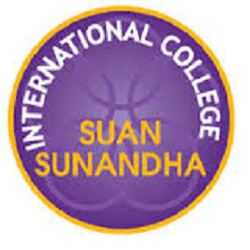 